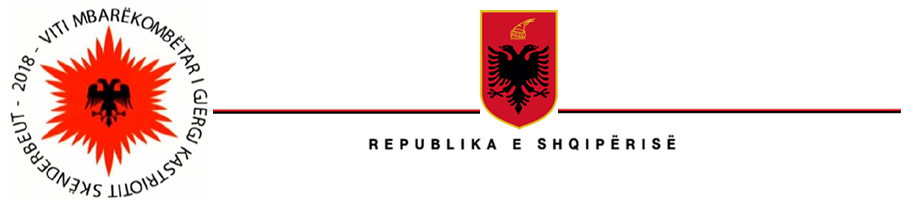 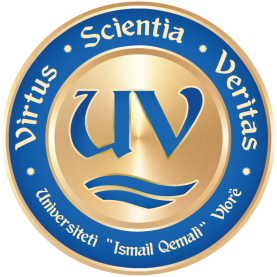 UNIVERSITY “ISMAIL QEMALI VLOREFACULTY OF HEALTH                              HEALTH CARE DEPARTMENT Approved by Head of the Health Care Department PhD(c)EmirjonaKiçajSYLLABUS Research methods in NursingSYLLABUS Research methods in NursingSYLLABUS Research methods in NursingSYLLABUS Research methods in NursingSYLLABUS Research methods in NursingSYLLABUS Research methods in NursingSYLLABUS Research methods in NursingSYLLABUS Research methods in NursingSYLLABUS Research methods in NursingCourse professor Course professor AurelaSaliaj  Assoc. Prof. PhD in Pediatrics   _________________________AurelaSaliaj  Assoc. Prof. PhD in Pediatrics   _________________________AurelaSaliaj  Assoc. Prof. PhD in Pediatrics   _________________________AurelaSaliaj  Assoc. Prof. PhD in Pediatrics   _________________________AurelaSaliaj  Assoc. Prof. PhD in Pediatrics   _________________________AurelaSaliaj  Assoc. Prof. PhD in Pediatrics   _________________________AurelaSaliaj  Assoc. Prof. PhD in Pediatrics   _________________________Hours:ECTSHours in the auditorium Hours in the auditorium Hours in the auditorium Hours in the auditorium Hours in the auditorium Individual studyTotalHours:ECTSLecture SeminarLabPracticeClinical project Individual studyTotalHours:53015010565125Course typology Course typology Core subject of the programCore subject of the programCore subject of the programCore subject of the programCore subject of the programCore subject of the programCore subject of the programAcademic year /term when the subject is followed  Academic year /term when the subject is followed  Year I, Term II (Spring) Year I, Term II (Spring) Year I, Term II (Spring) Year I, Term II (Spring) Year I, Term II (Spring) Year I, Term II (Spring) Year I, Term II (Spring) Course typeCourse typeObligatoryObligatoryObligatoryObligatoryObligatoryObligatoryObligatoryStudy programStudy programProfessional  Master in Pediatric NursingProfessional  Master in Pediatric NursingProfessional  Master in Pediatric NursingProfessional  Master in Pediatric NursingProfessional  Master in Pediatric NursingProfessional  Master in Pediatric NursingProfessional  Master in Pediatric NursingCourse code Course code INF 420INF 420INF 420INF 420INF 420INF 420INF 420Professor contactProfessor contactaurela.dai@univlora.edu.alaurela.dai@univlora.edu.alaurela.dai@univlora.edu.alaurela.dai@univlora.edu.alaurela.dai@univlora.edu.alaurela.dai@univlora.edu.alaurela.dai@univlora.edu.alCOURSE DESCRIPTION AND STUDENT’S LEARNING OUTCOMECOURSE DESCRIPTION AND STUDENT’S LEARNING OUTCOMECourse description Epidemiology: This module discusses study design, randomization, risk, and analysis (especially how to identify causation instead of mere correlation), how to evaluate epidemiological studies and how to adapt it to social change. Epidemiology serves as a studious framework for public health interventions. As such, ethics, professionalism, public policy, health services, and health screenings all provide relevant topics for examination in this section.Research Methods in Nursing: This module deals with the basic techniques and methods used in the field of scientific research and the specifics of scientific nursing studies. It discusses planning investigations of groups and populations, such as health surveys, cohort studies, comparisons of cases and controls, prophylactic and therapeutic trials, and other epidemiological and evaluative research.  Course objectivesAcquaintance of students with the methodology of epidemiological studies in the community and clinic.Familiarity with the types of scientific research and their planning.Presentation of the techniques of writing scientific reports.Familiarity with application models of project proposals.Learning outcomesAt the end of the course students will be able to: To design and implement a clinical and community scientific research. To have knowledge of modern management strategies of scientific nursing studies. To become capable of a critical analysis of research in the field of nursing. Form the habit of independently judging the existing models and suggest recommendations for intervention in the system.ESSENTIAL CONCEPTS Epidemiology is the science that studies the frequency, distribution and determinants of diseases in human populations.The dimensions of disease frequency most used in practice are incidence and prevalence.The stages of the scientific study in nursing include: determining the field of study, studying the literature, determining the purpose, objectives and hypotheses of the study, planning the study, conducting a pilot study, collecting data in the population, analyzing data, conclusions and recommendations, writing the scientific report on the conducted study.Week Course contentReference literatureTeaching forms Chapter I: EpidemiologyTopic 1 - Introduction to Epidemiology.Definition of Epidemiology. Factors affecting the morbidity of populations.Topic 2 - Some epidemiological concepts on the disease.Ways of transmission of infectious diseases in the population. Types of prevention in public health.Seminar 1 - Statistical associations.(1)fq.9-22(1)fq.41-54Lecture 1 hourLecture 1 hourSeminar 1 hourTopic 3 - Some ethical considerations in Epidemiology.Obligations to study participants. Privacy and Confidentiality. Conflict of interest.Topic 4 - Sizes of disease frequencyDefinition and calculation of Incidence and Prevalence.Seminar 2 - Dimensions of disease frequency.(1)fq.260-270(1)fq.76-86Lecture 1 hourLecture 1 hourSeminar 1 hourTopic 5 - Cohort studies.Definition and organization of cohort studies. Advantages and disadvantages.Topic 6 - Case-control studies.Definition and organization of case-control studies. Advantages and disadvantages.Seminar 3 - Cohort and case-control studies.(1)fq.87-94(1)fq.95-123Lecture 1 hourLecture 1 hourSeminar 1 hourTopic 7 - Transversal studies.Definition and organization of transversal studies. Advantages and disadvantages.Topic 8 - Experimental studies.Definition and organization of experimental studies. Randomization.Seminar 4 - Transversal and experimental studies.(1)fq.124-128(1)fq.129-164Lecture 1 hourLecture 1 hourSeminar 1 hourTopic 9 - Risk assessment for the development of the disease.Calculation of Probability and Risk of disease development.Topic 10 - Summary of the organization of epidemiological studies.Differential organization of epidemiological studies.Seminar 5 - Risk assessment for the development of the disease.(1)fq.165-176Lecture 1 hourLecture 1 hourSeminar 1 hourChapter II: Research Methods in NursingTopic 11 - Study organization.The methodology of organizing the scientific study.Topic 12 - Preliminary stages of scientific investigation. Literature studyCriteria for the selection of literature to be included in the presentation of the study. Primary and secondary sources of information. Rules of writing references.Seminar 6 - Studies review.(2)fq.13-36(2)fq.37-38Lecture 1 hourLecture 1 hourSeminar 1 hourTopic 13 - Title, purpose and objectives of scientific studiesThe purpose of the study and the wording of the title. Objectives of the study. Hypothesis formulation.Topic 14 - Planning the scientific study. Populations and sampling in the studyCharacteristics of the study population. Types of samples.Seminar 7 - Raising hypotheses.(2)fq.38-46(2)fq.47-78Lecture 1 hourLecture 1 hourSeminar 1 hourTopic 15 - Variables.Classification and definition of  variables.Topic 16 - Data collection methods.Sources of information for the variables included in the study.Seminar 8 - Data collection variables and methods(2)fq.79-88(2)fq.88-97Lecture 1 hourLecture 1 hourSeminar 1 hourTopic 17 - Interviews, self-administered questionnaires and pre-testsCharacteristics of interviews vs. Questionnaires.Topic 18 - Use of documentation for data collectionTypes of documentation used to obtain study data.Seminar 9 - Self-administered questionnaires(2)fq.98-108(2)fq.109-116Lecture 1 hourLecture 1 hourSeminar 1 hourTopic 19 - Data validity in the study.Validity metrics.Topic 20 - Reliability of data in the study.Sources of variation in the calculation of variables.Seminar 10 - Sensitivity and Specificity. Positive and negative predictive value.(2)fq.117-134(2)fq135-144Lecture 1 hourLecture 1 hourSeminar 1 hourTopic 21 - Data analysisEncoding and throwing data into the computer. Statistical data analysis.Topic 22 - Interpretation of resultsThe role of chance or random error. Confounding factors.Seminar 11 - Interpretation of results(2)fq.145-153(2)fq.153-170Lecture 1 hourLecture 1 hourSeminar 1 hourTopic 23 - Generalization of study resultsConclusions and application of study results.Topic 24 - Summary of the stages of carrying out scientific research.The life cycle of a study.Seminar 12 - Stages of conducting scientific research.(2)fq.171-174Lecture 1 hourLecture 1 hourSeminar 1 hourTopic 25/26 - Writing the scientific report.Scientific report writing techniquesSeminar 13 - Writing the scientific report.Variants of scientific reports Lecture 2 hourSeminar 1 hourTopic 27/28 - Writing scientific articles.Techniques of writing scientific articles.Seminar 14 - Writing the scientific article.Teaching practice in the Primary Pediatric Service.Variants of scientific reports Lecture 2 hourSeminar 1 hourPractice 5 hourTopic 29/30 - Writing draft proposals.Draft proposal writing techniques. Acquaintance with the standard form.Seminar 15 - Writing project proposals.Teaching practice in the Pediatric Secondary Service.Variants of draft proposals.Lecture 2 hourSeminar 1 hourPractice 5 hourFORMS OF KNOWLEDGE ASSESSMENTFORMS OF KNOWLEDGE ASSESSMENTFORMS OF KNOWLEDGE ASSESSMENTFORMS OF KNOWLEDGE ASSESSMENTFORMS OF KNOWLEDGE ASSESSMENTFORMS OF KNOWLEDGE ASSESSMENTFORMS OF KNOWLEDGE ASSESSMENTFORMS OF KNOWLEDGE ASSESSMENTFORMS OF KNOWLEDGE ASSESSMENTFORMS OF KNOWLEDGE ASSESSMENTFORMS OF KNOWLEDGE ASSESSMENTFORMS OF KNOWLEDGE ASSESSMENTFORMS OF KNOWLEDGE ASSESSMENTFORMS OF KNOWLEDGE ASSESSMENTFORMS OF KNOWLEDGE ASSESSMENTCOURSE PARTICIPATION:COURSE PARTICIPATION:COURSE PARTICIPATION:The key to a successful education is participation and preparation. Active participation in class is required. Lecture hours are compulsory at the rate of 75%. Practice hours are 100% mandatory, in case of excused absences, the hour will be replaced in agreement with the teacher. All students must report to seminar classes at the scheduled time and be equipped with a white apron and hair tied up (respecting the ethical nursing dress code).Absences up to 25% of hours are allowed to be made up, if they are justified. Otherwise, the student loses the right to enter the exam. Absences are the student's personal responsibility, as are missed assignments or tests.The key to a successful education is participation and preparation. Active participation in class is required. Lecture hours are compulsory at the rate of 75%. Practice hours are 100% mandatory, in case of excused absences, the hour will be replaced in agreement with the teacher. All students must report to seminar classes at the scheduled time and be equipped with a white apron and hair tied up (respecting the ethical nursing dress code).Absences up to 25% of hours are allowed to be made up, if they are justified. Otherwise, the student loses the right to enter the exam. Absences are the student's personal responsibility, as are missed assignments or tests.The key to a successful education is participation and preparation. Active participation in class is required. Lecture hours are compulsory at the rate of 75%. Practice hours are 100% mandatory, in case of excused absences, the hour will be replaced in agreement with the teacher. All students must report to seminar classes at the scheduled time and be equipped with a white apron and hair tied up (respecting the ethical nursing dress code).Absences up to 25% of hours are allowed to be made up, if they are justified. Otherwise, the student loses the right to enter the exam. Absences are the student's personal responsibility, as are missed assignments or tests.The key to a successful education is participation and preparation. Active participation in class is required. Lecture hours are compulsory at the rate of 75%. Practice hours are 100% mandatory, in case of excused absences, the hour will be replaced in agreement with the teacher. All students must report to seminar classes at the scheduled time and be equipped with a white apron and hair tied up (respecting the ethical nursing dress code).Absences up to 25% of hours are allowed to be made up, if they are justified. Otherwise, the student loses the right to enter the exam. Absences are the student's personal responsibility, as are missed assignments or tests.The key to a successful education is participation and preparation. Active participation in class is required. Lecture hours are compulsory at the rate of 75%. Practice hours are 100% mandatory, in case of excused absences, the hour will be replaced in agreement with the teacher. All students must report to seminar classes at the scheduled time and be equipped with a white apron and hair tied up (respecting the ethical nursing dress code).Absences up to 25% of hours are allowed to be made up, if they are justified. Otherwise, the student loses the right to enter the exam. Absences are the student's personal responsibility, as are missed assignments or tests.The key to a successful education is participation and preparation. Active participation in class is required. Lecture hours are compulsory at the rate of 75%. Practice hours are 100% mandatory, in case of excused absences, the hour will be replaced in agreement with the teacher. All students must report to seminar classes at the scheduled time and be equipped with a white apron and hair tied up (respecting the ethical nursing dress code).Absences up to 25% of hours are allowed to be made up, if they are justified. Otherwise, the student loses the right to enter the exam. Absences are the student's personal responsibility, as are missed assignments or tests.The key to a successful education is participation and preparation. Active participation in class is required. Lecture hours are compulsory at the rate of 75%. Practice hours are 100% mandatory, in case of excused absences, the hour will be replaced in agreement with the teacher. All students must report to seminar classes at the scheduled time and be equipped with a white apron and hair tied up (respecting the ethical nursing dress code).Absences up to 25% of hours are allowed to be made up, if they are justified. Otherwise, the student loses the right to enter the exam. Absences are the student's personal responsibility, as are missed assignments or tests.The key to a successful education is participation and preparation. Active participation in class is required. Lecture hours are compulsory at the rate of 75%. Practice hours are 100% mandatory, in case of excused absences, the hour will be replaced in agreement with the teacher. All students must report to seminar classes at the scheduled time and be equipped with a white apron and hair tied up (respecting the ethical nursing dress code).Absences up to 25% of hours are allowed to be made up, if they are justified. Otherwise, the student loses the right to enter the exam. Absences are the student's personal responsibility, as are missed assignments or tests.The key to a successful education is participation and preparation. Active participation in class is required. Lecture hours are compulsory at the rate of 75%. Practice hours are 100% mandatory, in case of excused absences, the hour will be replaced in agreement with the teacher. All students must report to seminar classes at the scheduled time and be equipped with a white apron and hair tied up (respecting the ethical nursing dress code).Absences up to 25% of hours are allowed to be made up, if they are justified. Otherwise, the student loses the right to enter the exam. Absences are the student's personal responsibility, as are missed assignments or tests.The key to a successful education is participation and preparation. Active participation in class is required. Lecture hours are compulsory at the rate of 75%. Practice hours are 100% mandatory, in case of excused absences, the hour will be replaced in agreement with the teacher. All students must report to seminar classes at the scheduled time and be equipped with a white apron and hair tied up (respecting the ethical nursing dress code).Absences up to 25% of hours are allowed to be made up, if they are justified. Otherwise, the student loses the right to enter the exam. Absences are the student's personal responsibility, as are missed assignments or tests.The key to a successful education is participation and preparation. Active participation in class is required. Lecture hours are compulsory at the rate of 75%. Practice hours are 100% mandatory, in case of excused absences, the hour will be replaced in agreement with the teacher. All students must report to seminar classes at the scheduled time and be equipped with a white apron and hair tied up (respecting the ethical nursing dress code).Absences up to 25% of hours are allowed to be made up, if they are justified. Otherwise, the student loses the right to enter the exam. Absences are the student's personal responsibility, as are missed assignments or tests.The key to a successful education is participation and preparation. Active participation in class is required. Lecture hours are compulsory at the rate of 75%. Practice hours are 100% mandatory, in case of excused absences, the hour will be replaced in agreement with the teacher. All students must report to seminar classes at the scheduled time and be equipped with a white apron and hair tied up (respecting the ethical nursing dress code).Absences up to 25% of hours are allowed to be made up, if they are justified. Otherwise, the student loses the right to enter the exam. Absences are the student's personal responsibility, as are missed assignments or tests.CONTINUOUS ASSESSMENTType of evaluation Type of evaluation Time of evaluation Time of evaluation Themes being evaluated Themes being evaluated Maximal scoresMaximal scoresForms of knowledge testing  Forms of knowledge testing  Testing contents Testing contents Testing contents Testing contents CONTINUOUS ASSESSMENTFinal exam Final exam End of the termEnd of the termChapter I, II, IIIChapter I, II, III70points70pointsWritten exam Written exam Quiz and explanation questions Quiz and explanation questions Quiz and explanation questions Quiz and explanation questions CONTINUOUS ASSESSMENTContinuing evaluation *(Classworks*)  Continuing evaluation *(Classworks*)  week 14/15week 14/15Study topicStudy topic30points30pointsOral presentationOral presentationScientific study reportingScientific study reportingScientific study reportingScientific study reportingCONTINUOUS ASSESSMENT*Classwork - It will be in the form of a research topic: analytical study (cohort or case-control). The assignment will contain all the elements of the diploma topic, except that the clinical cases presented may be hypothetical, rather than taken from the clinic.*Classwork - It will be in the form of a research topic: analytical study (cohort or case-control). The assignment will contain all the elements of the diploma topic, except that the clinical cases presented may be hypothetical, rather than taken from the clinic.*Classwork - It will be in the form of a research topic: analytical study (cohort or case-control). The assignment will contain all the elements of the diploma topic, except that the clinical cases presented may be hypothetical, rather than taken from the clinic.*Classwork - It will be in the form of a research topic: analytical study (cohort or case-control). The assignment will contain all the elements of the diploma topic, except that the clinical cases presented may be hypothetical, rather than taken from the clinic.*Classwork - It will be in the form of a research topic: analytical study (cohort or case-control). The assignment will contain all the elements of the diploma topic, except that the clinical cases presented may be hypothetical, rather than taken from the clinic.*Classwork - It will be in the form of a research topic: analytical study (cohort or case-control). The assignment will contain all the elements of the diploma topic, except that the clinical cases presented may be hypothetical, rather than taken from the clinic.*Classwork - It will be in the form of a research topic: analytical study (cohort or case-control). The assignment will contain all the elements of the diploma topic, except that the clinical cases presented may be hypothetical, rather than taken from the clinic.*Classwork - It will be in the form of a research topic: analytical study (cohort or case-control). The assignment will contain all the elements of the diploma topic, except that the clinical cases presented may be hypothetical, rather than taken from the clinic.*Classwork - It will be in the form of a research topic: analytical study (cohort or case-control). The assignment will contain all the elements of the diploma topic, except that the clinical cases presented may be hypothetical, rather than taken from the clinic.*Classwork - It will be in the form of a research topic: analytical study (cohort or case-control). The assignment will contain all the elements of the diploma topic, except that the clinical cases presented may be hypothetical, rather than taken from the clinic.*Classwork - It will be in the form of a research topic: analytical study (cohort or case-control). The assignment will contain all the elements of the diploma topic, except that the clinical cases presented may be hypothetical, rather than taken from the clinic.*Classwork - It will be in the form of a research topic: analytical study (cohort or case-control). The assignment will contain all the elements of the diploma topic, except that the clinical cases presented may be hypothetical, rather than taken from the clinic.*Classwork - It will be in the form of a research topic: analytical study (cohort or case-control). The assignment will contain all the elements of the diploma topic, except that the clinical cases presented may be hypothetical, rather than taken from the clinic.*Classwork - It will be in the form of a research topic: analytical study (cohort or case-control). The assignment will contain all the elements of the diploma topic, except that the clinical cases presented may be hypothetical, rather than taken from the clinic.CONTINUOUS ASSESSMENTConversion of the points in the final grade will be as follows:  Conversion of the points in the final grade will be as follows:  Conversion of the points in the final grade will be as follows:  Conversion of the points in the final grade will be as follows:  Conversion of the points in the final grade will be as follows:  Conversion of the points in the final grade will be as follows:  Conversion of the points in the final grade will be as follows:  Conversion of the points in the final grade will be as follows:  Conversion of the points in the final grade will be as follows:  Conversion of the points in the final grade will be as follows:  Conversion of the points in the final grade will be as follows:  Conversion of the points in the final grade will be as follows:  Conversion of the points in the final grade will be as follows:  Conversion of the points in the final grade will be as follows:  CONTINUOUS ASSESSMENT40- 49 points40- 49 points40- 49 points50- 59 points50- 59 points60- 69 points60- 69 points70- 79 points70- 79 points80- 89 points80- 89 points90- 100points90- 100pointsCONTINUOUS ASSESSMENT555667788991010COURSE TEXTSCOURSE TEXTSCOURSE TEXTSCOURSE TEXTSCOURSE TEXTSCOURSE TEXTSCOURSE TEXTSCOURSE TEXTSCOURSE TEXTSCOURSE TEXTSCOURSE TEXTSCOURSE TEXTSCOURSE TEXTSRequired textbooksRequired textbooksResearch Methods in Community Medicine: Surveys, Epidemiological Research, Programme Evaluation, Clinical Trials 6th Edition. Joseph Abramson, Z. H. Abramson. 2008. ISBN-13: ‎978-0470986615.Gordis Epidemiology 6th Edition. David D Celentano ScD MHS, MoysesSzklo MD. 2018. ISBN-13: ‎978-0275972165.Research Methods in Community Medicine: Surveys, Epidemiological Research, Programme Evaluation, Clinical Trials 6th Edition. Joseph Abramson, Z. H. Abramson. 2008. ISBN-13: ‎978-0470986615.Gordis Epidemiology 6th Edition. David D Celentano ScD MHS, MoysesSzklo MD. 2018. ISBN-13: ‎978-0275972165.Research Methods in Community Medicine: Surveys, Epidemiological Research, Programme Evaluation, Clinical Trials 6th Edition. Joseph Abramson, Z. H. Abramson. 2008. ISBN-13: ‎978-0470986615.Gordis Epidemiology 6th Edition. David D Celentano ScD MHS, MoysesSzklo MD. 2018. ISBN-13: ‎978-0275972165.Research Methods in Community Medicine: Surveys, Epidemiological Research, Programme Evaluation, Clinical Trials 6th Edition. Joseph Abramson, Z. H. Abramson. 2008. ISBN-13: ‎978-0470986615.Gordis Epidemiology 6th Edition. David D Celentano ScD MHS, MoysesSzklo MD. 2018. ISBN-13: ‎978-0275972165.Research Methods in Community Medicine: Surveys, Epidemiological Research, Programme Evaluation, Clinical Trials 6th Edition. Joseph Abramson, Z. H. Abramson. 2008. ISBN-13: ‎978-0470986615.Gordis Epidemiology 6th Edition. David D Celentano ScD MHS, MoysesSzklo MD. 2018. ISBN-13: ‎978-0275972165.Research Methods in Community Medicine: Surveys, Epidemiological Research, Programme Evaluation, Clinical Trials 6th Edition. Joseph Abramson, Z. H. Abramson. 2008. ISBN-13: ‎978-0470986615.Gordis Epidemiology 6th Edition. David D Celentano ScD MHS, MoysesSzklo MD. 2018. ISBN-13: ‎978-0275972165.Research Methods in Community Medicine: Surveys, Epidemiological Research, Programme Evaluation, Clinical Trials 6th Edition. Joseph Abramson, Z. H. Abramson. 2008. ISBN-13: ‎978-0470986615.Gordis Epidemiology 6th Edition. David D Celentano ScD MHS, MoysesSzklo MD. 2018. ISBN-13: ‎978-0275972165.Research Methods in Community Medicine: Surveys, Epidemiological Research, Programme Evaluation, Clinical Trials 6th Edition. Joseph Abramson, Z. H. Abramson. 2008. ISBN-13: ‎978-0470986615.Gordis Epidemiology 6th Edition. David D Celentano ScD MHS, MoysesSzklo MD. 2018. ISBN-13: ‎978-0275972165.Research Methods in Community Medicine: Surveys, Epidemiological Research, Programme Evaluation, Clinical Trials 6th Edition. Joseph Abramson, Z. H. Abramson. 2008. ISBN-13: ‎978-0470986615.Gordis Epidemiology 6th Edition. David D Celentano ScD MHS, MoysesSzklo MD. 2018. ISBN-13: ‎978-0275972165.Research Methods in Community Medicine: Surveys, Epidemiological Research, Programme Evaluation, Clinical Trials 6th Edition. Joseph Abramson, Z. H. Abramson. 2008. ISBN-13: ‎978-0470986615.Gordis Epidemiology 6th Edition. David D Celentano ScD MHS, MoysesSzklo MD. 2018. ISBN-13: ‎978-0275972165.Research Methods in Community Medicine: Surveys, Epidemiological Research, Programme Evaluation, Clinical Trials 6th Edition. Joseph Abramson, Z. H. Abramson. 2008. ISBN-13: ‎978-0470986615.Gordis Epidemiology 6th Edition. David D Celentano ScD MHS, MoysesSzklo MD. 2018. ISBN-13: ‎978-0275972165.Support materialsSupport materials‘Epidemiology E.Roshi, 2017 (Faculty of Medicine - UT) ISBN:978-99943-52-49-4(2) "Methodology of scientific research in public health" G. Burazeri, E. Roshi, Z. Shabani 2010 (Faculty of Medicine - UT) ISBN: 978-99956-48-47-3‘Epidemiology E.Roshi, 2017 (Faculty of Medicine - UT) ISBN:978-99943-52-49-4(2) "Methodology of scientific research in public health" G. Burazeri, E. Roshi, Z. Shabani 2010 (Faculty of Medicine - UT) ISBN: 978-99956-48-47-3‘Epidemiology E.Roshi, 2017 (Faculty of Medicine - UT) ISBN:978-99943-52-49-4(2) "Methodology of scientific research in public health" G. Burazeri, E. Roshi, Z. Shabani 2010 (Faculty of Medicine - UT) ISBN: 978-99956-48-47-3‘Epidemiology E.Roshi, 2017 (Faculty of Medicine - UT) ISBN:978-99943-52-49-4(2) "Methodology of scientific research in public health" G. Burazeri, E. Roshi, Z. Shabani 2010 (Faculty of Medicine - UT) ISBN: 978-99956-48-47-3‘Epidemiology E.Roshi, 2017 (Faculty of Medicine - UT) ISBN:978-99943-52-49-4(2) "Methodology of scientific research in public health" G. Burazeri, E. Roshi, Z. Shabani 2010 (Faculty of Medicine - UT) ISBN: 978-99956-48-47-3‘Epidemiology E.Roshi, 2017 (Faculty of Medicine - UT) ISBN:978-99943-52-49-4(2) "Methodology of scientific research in public health" G. Burazeri, E. Roshi, Z. Shabani 2010 (Faculty of Medicine - UT) ISBN: 978-99956-48-47-3‘Epidemiology E.Roshi, 2017 (Faculty of Medicine - UT) ISBN:978-99943-52-49-4(2) "Methodology of scientific research in public health" G. Burazeri, E. Roshi, Z. Shabani 2010 (Faculty of Medicine - UT) ISBN: 978-99956-48-47-3‘Epidemiology E.Roshi, 2017 (Faculty of Medicine - UT) ISBN:978-99943-52-49-4(2) "Methodology of scientific research in public health" G. Burazeri, E. Roshi, Z. Shabani 2010 (Faculty of Medicine - UT) ISBN: 978-99956-48-47-3‘Epidemiology E.Roshi, 2017 (Faculty of Medicine - UT) ISBN:978-99943-52-49-4(2) "Methodology of scientific research in public health" G. Burazeri, E. Roshi, Z. Shabani 2010 (Faculty of Medicine - UT) ISBN: 978-99956-48-47-3‘Epidemiology E.Roshi, 2017 (Faculty of Medicine - UT) ISBN:978-99943-52-49-4(2) "Methodology of scientific research in public health" G. Burazeri, E. Roshi, Z. Shabani 2010 (Faculty of Medicine - UT) ISBN: 978-99956-48-47-3‘Epidemiology E.Roshi, 2017 (Faculty of Medicine - UT) ISBN:978-99943-52-49-4(2) "Methodology of scientific research in public health" G. Burazeri, E. Roshi, Z. Shabani 2010 (Faculty of Medicine - UT) ISBN: 978-99956-48-47-3FINAL REMARKS FROM THE MODULE’S PROFESSORFINAL REMARKS FROM THE MODULE’S PROFESSORProvisionsStudents are expected to develop values and ethics that show their interests and behavior in a professional perspective. These expectations relate to the appearance at the University premises, accountability during the teaching process, their honesty and social justice issues. Students should respect individual differences, be collaborative, evaluate the abilities and qualities of themselves and others, to evaluate the different forms of expression of thought and individual choices. In accordance to the ethical rules, students should respect ethnic differences and assist with integrating and supporting attitudes of persons with disabilities.Missing classesBeing late in lectures and seminars will not be tolerated. After the pedagogue enters the classroom no student is allowed to enter after. Student’s behavior  Students are considered adults and this requires a higher level of responsibility and self-awareness about their behavior, goals and interests for which they have chosen to attend the university. Bearing in mind that the university infrastructure and ecology of the environment where knowledge is provided is not perfect, we must set some mandatory rules for everyone. That is, attention during the process of teaching, mobile phones should be turned off, no messages and no use of other digital entertainment devices (MP3s), no games, no make ups on the desks, suitable clothing to attend the lesson, acceptable vocabulary (strictly forbidden vulgarity) and communication within and outside the classroom. For any deviation from these rules, there will be penalties, as written in the University Regulations and the Faculty of Public Health.Academic integrity and author rights.Each test or written work should be entirely individual and original. This means that the students write only based on argument concepts, in lectures, abstracts and original analyses and always state the source of their information. Copying and mixtures of information, stealing of other’s work will not be tolerated.  Assignment requirementsRules for submitting course assignments/projects: All papers must be submitted on time. They should show a professional style in appearance. They must be printed. Handwritten works will not be accepted and the student will be automatically evaluated with 0 points. In papers, the language should be official, literary and neutral. The use of unsubstantiated jargon, expressions that burden professional and human ethics, threats, insults, insults, labeling, politicizing tendencies, treatments outside the required topics, etc. are strictly prohibited. The works must have a volume of more than 3 pages (A4 format, Times New Roman font, 12 pt) and the first pages must be marked without spelling errors:The assessment elements of the coursework will include:Essential: Respecting the structure of the scientific paper Sorting of academic-scientific arguments Specific ways of dealing with issues in relation to the Albanian realityAuxiliary: Selected idea Way of organizing the work The logic of using concepts Compliance with the objectives of the curriculumArguments and critical analysis